Bericht der Stellvertretenden Generalsekretärin über die Entwicklungen bei der UPOVVom Verbandsbüro erstelltes DokumentHaftungsausschluss: Dieses Dokument gibt nicht die Grundsätze oder eine Anleitung der UPOV wieder.

Dieses Dokument wurde mit Hilfe einer maschinellen Übersetzung erstellt, und die Genauigkeit kann nicht garantiert werden. Daher ist der Text in der Originalsprache die einzige authentische Version.Die Stellvertretende Generalsekretärin wird auf der neunundfünfzigsten Tagung des Technischen Ausschusses (TC/59), auf der achtzigsten Tagung des Verwaltungs- und Rechtsausschusses (CAJ/80) und auf der siebenundfünfzigsten ordentlichen Tagung des Rates (C/57) ein mündliches Referat halten, um über die Entwicklungen bei der UPOV zu berichten.Eine Kopie der Präsentation wird auf der UPOV-Website nach den UPOV-Tagungen auf den Webseiten TC/59, CAJ/80 und C/57 zur Verfügung gestellt.[Ende des Dokuments]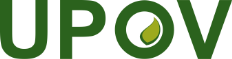 GInternationaler Verband zum Schutz von PflanzenzüchtungenTechnischer AusschussNeunundfünfzigste TagungGenf, 23. und 24. Oktober 2023Verwaltungs- und RechtsausschussAchtzigste SitzungGenf, 25. Oktober 2023Der RatSiebenundfünfzigste ordentliche TagungGenf, 27. Oktober 2023SESSIONS/2023/1Original:  englischDatum:  13. Oktober 2023